Созвать очередное заседание Думы Александровского муниципального округа 26 октября 2023 года в 10.00 часов в актовом зале администрации округа со следующей повесткой заседания: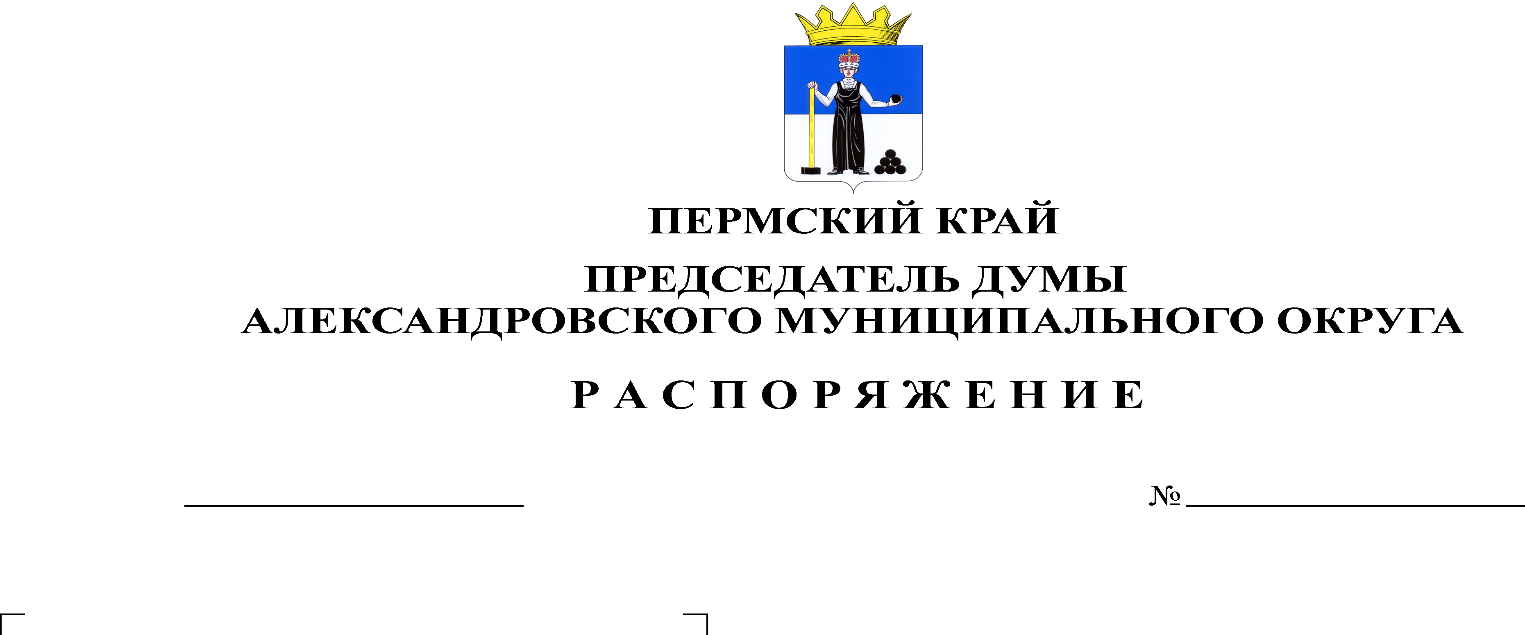 О включении депутатов в состав комиссии по предварительному рассмотрению кандидатур, представленных к присвоению звания «Почетный гражданин Александровского муниципального округа» Докладчик: Белецкая Л.Н. – председатель ДумыО принятии в первом чтении Правил аккредитации журналистов средств массовой информации в Думе Александровского муниципального округаДокладчик: Белецкая Л.Н. – председатель ДумыРазноеПредседатель Думы                                                                               Л.Н. Белецкая